Протоколобщественных обсуждений в форме общественных слушанийпо объекту Государственной экологической экспертизы, 
включая предварительные материалы оценки воздействия на окружающую среду,«Реконструкция напорного нефтепровода ДНС Ханьковская – УППНиВ Троицкая 
(инв. №№ Н3Р-07858, Н3Р-07863, Н3Р-07864)»Краснодарский край, Крымский район, г. Крымск                                                   «08» ноября 2021 г.Дата и время проведения: 08.11.2021г., 11:00Место проведения: Россия, Краснодарский край, Крымский район, г. Крымск, ул. Карла Либкнехта, 35, зал Местной Администрация муниципального образования Крымский район Краснодарского края, в формате видео-конференц-связи SkypeПовестка общественных обсуждений в форме общественных слушаний: Обсуждение объекта государственной экологической экспертизы (далее – ГЭЭ) «Реконструкция напорного нефтепровода ДНС Ханьковская – УППНиВ Троицкая (инв. №№ Н3Р-07858, Н3Р-07863, Н3Р-07864)», содержащего предварительные материалы оценки воздействия на окружающую среду (далее – ОВОС)Организатор общественных обсуждений в форме общественных слушаний: Муниципальное образование Крымский район Краснодарского края и Муниципальное образование Славянский район Краснодарского края совместно с ООО «СПЕЦГЕОЛОГОРАЗВЕДКА» при содействии ООО «НК «Роснефть» - НТЦ» и ООО «РН-Краснодарнефтегаз»Информирование общественности о сроках проведения оценки воздействия на окружающую среду и о доступности предварительных материалов ОВОС осуществлялось посредством официальных сайтов в сети Интернет: 1) на федеральном уровне – на сайте Центрального аппарата Федеральной службы по надзору в сфере природопользования https://rpn.gov.ru/public/2710202115505718/2) на региональном уровне – на сайте Южного межрегионального управления Федеральной службы по надзору в сфере природопользования https://rpn.gov.ru/public/2510202116593215/ и на сайте Министерства природных ресурсов Краснодарского края https://mprkk.ru/deyatelnost/gosudarstvennaya-ekologicheskaya-ekspertiza/obshestvennye-obsujdeniya/reestr-uvedomlenij-o-provedenii-obshestvennyh-obsuzhdenij/3) на официальном сайте Муниципального образования Крымский район Краснодарского края https://krymsk-region.ru/administraciya-page/publichnye-slushaniya-2021/Информация о проведении общественных обсуждений в форме общественных слушаний доведена до сведения общественности посредством указанных выше официальных сайтов в сети Интернет в соответствии с п. 7.9. Требований к материалам оценки воздействия на окружающую среду (Приложение к приказу Минприроды России от 1 декабря 2020 года № 999  Материалы обсуждения доступны в Местной Администрации Муниципальное образование Крымский район Краснодарского края с 19 октября 2021 г. Письменные замечания и предложения по предмету обсуждения в адрес Местной Администрации от граждан и общественных организаций не поступали В общественных обсуждениях в форме общественных слушаний приняло участие 8 человек: жители Крымского района Краснодарского края, представители Местной Администрация Муниципальное образование Крымский район Краснодарского края, представители ООО «СПЕЦГЕОЛОГОРАЗВЕДКА», представители ООО «НК «Роснефть» - НТЦ» и ООО «РН-Краснодарнефтегаз». Члены комиссии: Бобяк В.В., Семенихин А.И., Степаничев А.Н., Кравцов Ю.Ю., Неупокоев М.А.Приглашенные: согласно Листу регистрации. Представители общественных организаций отсутствовалиПредседательствующий:  Говорова Л.Г.– Начальник отдела экологической безопасности Управления по вопросам жизнеобеспечения, транспорта, связи и экологической безопасности 
Администрации муниципального образования Крымский районСекретарь: Забелин А.Н. – ГИП ООО «СПЕЦГЕОЛОГОРАЗВЕДКА»Слушали: Семенихина Алексея Игоревича – представителя генерального проектировщика – Заместителя главного инженера ООО «СПЕЦГЕОЛОГОРАЗВЕДКА»; Степаничева Алексея Николаевича – представителя генерального проектировщика – Начальника отдела экологии ООО «СПЕЦГЕОЛОГОРАЗВЕДКА».1. Председательствующий:-	Открыл общественные обсуждения в форме слушаний (далее – Слушания).-	Поприветствовал всех присутствующих и проинформировал о регламенте проведения мероприятия. Поблагодарил всех присутствующих за участие в общественных обсуждениях в форме слушаний. Отметил важность Слушаний. Представил выступающих.-	Отметил, что общественные обсуждения в форме слушаний проводятся на основании и во исполнение норм законодательства РФ. Напомнил, что информирование общественности, в том числе о проведении Слушаний, проводилось через официальные сайты в сети Интернет. Дополнительно проинформировал о сроках доступности материалов ОВОС «Реконструкция напорного нефтепровода ДНС Ханьковская – УППНиВ Троицкая (инв. №№ Н3Р-07858, Н3Р-07863, Н3Р-07864)».-	Пояснил, что окружающую среду при проведении такого мероприятия нужно рассматривать не только как природный комплекс, но и как социально-экономический комплекс. Высказал мнение, что ввод в эксплуатацию нефтепровода для региона является жизненно необходимым с точки зрения обеспечения экономического и социального развития региона и повышения уровня жизнеобеспечения населения.-	Проинформировал о положительных социальных и экономических последствиях при строительстве и вводе в эксплуатацию объекта. Отметил, что налоговые поступления в бюджеты всех уровней в связи со строительством и вводом в эксплуатацию объекта значительно возрастут.-	Отдельно остановился на экологической составляющей строительства и ввода в эксплуатацию объекта. Отметил, что при строительстве будут применяться прогрессивные технологии.-	Сообщил, что задача проводимых общественных обсуждений в форме слушаний – обсудить материалы ОВОС деятельности по строительству и эксплуатации объекта.-	Высказал уверенность, что общественные обсуждения в форме слушаний пройдут в конструктивном русле, а высказанные замечания и предложения позволят заказчику и проектировщику разработать такой проект, который не нанесет вреда окружающей среде.-	Пожелал всем удачи в работе. Пригласил первого выступающего, напомнив всем присутствующим о возможности задавать вопросы, а также сообщать о желании выступить по теме Слушаний. Отметил, что количество выступающих не ограничивается, но в случае нарушения временного регламента, выступающего будут вынуждены прервать.По теме общественных обсуждений в форме слушаний выступили:2. Семенихин Алексей Игоревич – представитель генерального проектировщика – Заместитель главного инженера ООО «СПЕЦГЕОЛОГОРАЗВЕДКА»-	Поприветствовал всех присутствующих и представился.-	Дал характеристику компании ООО «СПЕЦГЕОЛОГОРАЗВЕДКА», рассказал о ее работе. Напомнил, что данное предприятие на основании Контракта с ООО «НК «Роснефть» - НТЦ» является генеральным проектировщиком рассматриваемого объекта. Поименовал основные виды деятельности ООО «СПЕЦГЕОЛОГОРАЗВЕДКА», отметив, что предприятие имеет лицензии и разрешительные документы на все виды деятельности, связанные с комплексными инженерными изысканиями, лабораторными исследованиями, разведкой месторождений полезных ископаемых, гидрогеологическими работами, сбором исходных данных и землеустройством, проектированием под строительство, цифровой картографией и аэрофотосъемкой. Отметил, что в настоящее время компания имеет офисы в крупнейших городах России: Москве, Туле, Нижнем Новгороде, Хабаровске, Петропавловске-Камчатском. Заметил, что на данный момент заказчиками предприятия являются крупнейшие компании России: ПАО «Газпром» и его дочерние компании, ПАО «НК «Роснефть», ПАО «Транснефть», межрегиональные распределительные сетевые компании» (дочерние компании ПАО «Россети»); а также федеральные и региональные органы исполнительной власти: Министерство топлива и энергетики Республики Крым, Администрации муниципальных районов, Управления капитального строительства Администраций регионов.-	Проинформировал, что по объекту «Реконструкция напорного нефтепровода ДНС Ханьковская – УППНиВ Троицкая (инв. №№ Н3Р-07858, Н3Р-07863, Н3Р-07864)» компания ООО «СПЕЦГЕОЛОГОРАЗВЕДКА» выполнила необходимый комплекс работ по инженерным изысканиям и разработала разделы проектно-сметной документации с целью прохождения рассматриваемого проекта Государственной экологической экспертизы и получения положительного заключения.-	Пояснил, что необходимость прохождения Государственной экологической экспертизы федерального уровня обусловлена тем фактом, что проектируемый объект частично располагается в зоне экстенсивного природопользования Крымского государственного природного зоологического заказника регионального значения (участок ООПТ, в пределах которой предполагается осуществление намечаемой хозяйственной деятельности, располагается на территории МО Крымский район Краснодарского края), что характеризует проект как объект Государственной экологической экспертизы федерального уровня (ст. 11 Федерального закона от 23.11.95 г. № 174-ФЗ «Об экологической экспертизе»).-	Сообщил, что проектными решениями предусмотрен комплекс мероприятий по недопущению негативного воздействия на особо охраняемую природную территорию.-	Поблагодарил за внимание и передал слово следующему выступающему.3. Степаничев Алексей Николаевич – представитель генерального проектировщика – Начальник отдела экологии ООО «СПЕЦГЕОЛОГОРАЗВЕДКА»-	Представился и поприветствовал присутствующих.-	Ознакомил участников общественных обсуждений в форме слушаний с материалами по проектируемому объекту, в частности:-	Проинформировал об основных технических характеристиках проектируемого объекта.-	Распорядителями участков земли, на которых прокладываются сети, являются частные лица, администрации муниципальных районов.-	Сообщил о том, что альтернативность рассмотрения принципиально другого места размещения трассы проектируемых сетей в условиях урбанизированных территорий представляется затруднительной: для достижения экономической целесообразности необходимо наличие инженерных сетей, подъездных путей и прочей инфраструктуры в районе проектируемого строительства. Таким образом, с точки зрения удовлетворения заявленных потребностей объекта в природных ресурсах и использования существующей инфраструктуры (подъездные пути, инженерные коммуникации, трудовые ресурсы региона), выбранную территорию можно считать приемлемой для размещения проектируемого объекта. Прокладка трубопроводов может осуществляться подземным, подводным и надземным методом. Затраты на монтаж трубопровода надземным способом, как правило, гораздо ниже, если сравнивать с подземным. В некоторых случаях экономия может достигать 60%. Но трубы, проведенные таким способом должны иметь максимальную защиту от воздействий окружающей среды: должны быть снабжены изоляцией от температурных перепадов, атмосферных осадков и т.д. Помимо этого, такие коммуникации нуждаются в постоянном охранном контроле, чтобы исключить вероятность самовольного подключения к сети или диверсий. Исходя из перечисленных факторов, надежность такой магистрали ниже, чем у трубопровода, проложенного в почве. При выполнении подземной прокладки трубы укладываются в специально вырытые траншеи. Однако в последнее время все больше при подземном (подводном) устройстве коммуникаций применяют бестраншейный способ укладки труб.-	Сообщил, что отказ от реализации проекта, с одной стороны, позволит не привносить на территорию вероятность дополнительного воздействия на окружающую природную среду (далее – ОПС) и здоровье населения в период строительства и эксплуатации объекта, которые по данным результатов расчетов, будут весьма незначительными. С другой стороны, для территории, нуждающейся в привлечении крупных инвестиций для развития, «нулевой вариант» оценивается негативно с точки зрения упущенных возможностей по следующим позициям:- новые рабочие места в период строительства; - налоговые отчисления в бюджеты всех уровней;- экономическое развитие и модернизация территории;- повышения уровня жизнеобеспечения населения;- надежное снабжение многочисленной потребительской базы.-	Проинформировал, что проведенные с помощью сертифицированных программных комплексов расчеты рассеивания выбросов загрязняющих веществ, выделяемых в атмосферный воздух при реализации проектных решений, показали чрезвычайно низкий уровень воздействия. Отходы при строительстве и эксплуатации объекта подлежат передачи лицензированным предприятиям для дальнейшего обращения. Нарушенный при СМР почвенно-растительный покров и дорожная инфраструктура подлежат восстановлению. Проведение работ не требует осуществления предварительных защитных мероприятий и не будет сопровождаться возникновением инженерно-геологических явлений, осложняющих строительство и последующую эксплуатацию системы.-	Проинформировал, что проектные решения предусматривают мероприятия, направленные на снижение возможных негативных последствий намечаемой хозяйственной деятельности, а именно:1) по охране атмосферного воздуха:-	организацию строительства в строгом соответствии с планировочными технологическими и техническими решениями проекта;-	контроль за работой техники во время вынужденного простоя или технического перерыва в работе (стоянка техники в этот период только при неработающем двигателе);-	обязательность применения исправного, отвечающего экологическим требованиям оборудования, строительной техники и автотранспорта;-	проведение работ в соответствии с надлежащей практикой, соблюдение правил производства работ, привлечение для производства работ персонала, обладающего необходимой квалификацией;-	рассредоточение по месту и времени работы оборудования, средств и механизмов, не задействованных в едином непрерывном процессе, с запретом работы техники в форсированном режиме;-	организацию производственного контроля и мониторинга воздушной среды;-	запрет на сжигание отходов и строительного мусора на стройплощадке и прилегающей территории;-	запрет на сбрасывание отходов и мусора без применения закрытых лотков и бункеров-накопителей;-	предотвращение пыления грунта поливом территории на соответствующих этапах производства работ;-	укрытие кузова машин тентами при перевозке сильно пылящих грузов;-	соответствие строительных и дорожных машин установленным нормативным требованиям по содержанию загрязняющих веществ в отработавших газах (техника, не отвечающая требованиям по уровню эмиссии загрязняющих веществ, к эксплуатации не допускается);-	контроль за исправным техническим состоянием автомобильной и строительной техники;-	применение сертифицированных агрегатов заводского изготовления;-	эксплуатация системы специалистами, аттестованными для выполнения данных видов работ;-	мероприятия по регулированию выбросов загрязняющих веществ при НМУ носят организационный характер и обеспечивают снижение выбросов вредных веществ на 10-20 %, для этого обеспечивается соблюдение технологического регламента производства работ, а также предусматривается запрещение (по возможности) выполнения плановых ремонтов и технического освидетельствования технологического оборудования, сопровождаемых залповыми выбросами и усиление контроля над точным соблюдением технологического регламента эксплуатации объекта, а также работой КИП и автоматики (с целью предотвращения аварийных ситуаций).2) снижение вибро-шумового воздействия:-	выбор машин по их шумовым характеристикам проводится согласно ГОСТ 23941-2002, уровень шума не превышает значений, установленных ГОСТ 12.1.003-2014, а предельные значения шумовых характеристик установлены в стандартах (технических условиях) на применяемое оборудование;-	обязательный технический осмотр машин и механизмов, полученных с завода-изготовителя (проводится лицами, ответственными за исправность техники и эксплуатацию данного оборудования);-	осуществление эксплуатации и технического обслуживания строительных машин и механизмов в соответствии с требованиями ГОСТ 12.1.033-81, ГОСТ 12.3.033-84, СП 48.13330.2011, а также инструкций заводов-изготовителей;-	контроль технического состояния строительных машин и механизмов проводится в соответствии с ГОСТ 25646-95, в т.ч. контроль шумовых характеристик по ГОСТ 12.1.003-2014;-	применение индивидуальных средств защиты (наушники) персонала от шума в случае превышения его уровня при производстве отдельных видов работ ручным механизированным инструментом;-	строительные работы проводятся в разрешённое время (с 7.00 до 22.00 часов) для обеспечения шумового режима для проживающих в рядом расположенных жилых домах;-	после окончания СМР негативное акустическое воздействие со стороны стройплощадки на прилегающую территорию прекратится;-	подземная прокладка трубопровода (глубина заложения проектируемой трассы от 1 м);-	применение современного оборудования, характеристики которого полностью удовлетворяют нормативным требованиям СП 32.13330.2012, ТУ 5363-001-24407019-2015;- регулировки оборудования, осуществляемой профессиональными специалистами;- место размещения выбрано на отдалении от жилых домов в окружении древесно-кустарниковых насаждений.3) по охране поверхностных и подземных вод:-	реализация проекта предусматривает исполнение п. 16 ст. 65 Водного кодекса РФ;-	проектные решения строительства не предусматривают пользование водным объектом в целях, указанных в ст. 11 Водного кодекса РФ: изъятие водных ресурсов из водных объектов исключается; сброс сточных вод исключается; работы не связаны с изменением дна и берегов поверхностных водных объектов; проведение дноуглубительных работ, связанных с изменением дна и берегов поверхностных водных объектов исключается;-	подготовительные и строительные работы проводятся в строго согласованные с землепользователями сроки в увязке с календарным графиком строительства;-	мойка колес автотранспорта осуществлять, при необходимости, на специально выделенной площадке с отводом грязной воды для последующей очистки;-	выполняются все технические регламенты по монтажу оборудования и сооружений;-	обустраиваются специально оборудованные площадки для временного хранения строительных ресурсов;-	исключаются сброс и утечки ГСМ, неочищенных стоков и других загрязняющих веществ на окружающую территорию;-	производится гидроизоляция площадок под всеми объектами, связанными с утечкой загрязняющих жидкостей;-	применяются технически исправные машины и механизмы с отрегулированной топливной арматурой, исключающей потери ГСМ в грунт;-	предотвращается пыление при производстве земляных работ регулированием их интенсивности;-	исключается возможность загрязнения почвенного покрова;-	для соблюдения естественного стока поверхностных и талых вод, предусматривается планировка строительной полосы после окончания работ;-	обеспечивается рациональное использование материальных ресурсов;-	организовывается система селективного сбора и накопления образующихся отходов в специально организованных местах, исключающих контакт отходов с окружающей средой, с последующим вывозом отходом на полигоны;-	стоянка техники размещается на площадках с твердым или набивным покрытием;-	используются инвентарные биотуалеты;-	поверхностные сточные воды с площадки строительства отводятся в накопительные емкости для последующего направления на действующие очистные сооружения, снижение эффективности которых, с учетом стоков со стройплощадки, исключается.-	стоки от душевых направляются в указанные накопительные емкости;-	образование других хозяйственно-бытовых стоков в период СМР не предусматривается – строительная организация оборудует площадку работ биотуалетами, утилизацию отходов которых в дальнейшем своевременно обеспечивает;-	мойка колес строительной техники предусматривает замкнутый цикл водооборота, загрязненные стоки отводятся в приямок, осадок из которого удаляется согласно заключаемым договорам;-	организация регулярной уборки территорий;-	проведение своевременного ремонта дорожных покрытий;-	ограждение бордюрами, исключающими смыв грунта во время ливневых дождей на дорожные покрытия;-	повышение технического уровня эксплуатации автотранспорта;-	организация уборки и утилизации снега с дорог, стоянок автотранспорта;-	ограждение строительных площадок с упорядочением отвода поверхностного стока;-	исключение сброса отработанных нефтепродуктов;-	локализация участков территории, где неизбежны просыпки и проливы материалов;-	упорядочение складирования и транспортирования сыпучих и жидких материалов;-	существенное изменение вида поверхностей и площадей водозабора при эксплуатации объекта и, как следствие, объема и качества поверхностного стока исключается.4) мероприятия по обращению с отходами:-	оборудование площадок и мест сбора, накопления и размещения отходов в соответствии с требованиями СанПиН 2.1.7.1322-03 и контроль за периодичностью их вывоза, что позволит предотвратить загрязнение почвы, водоемов и атмосферного воздуха;-	организация раздельного сбора и сдача отходов специализированным организациям, а также сокращение объемов временного хранения отходов за счет своевременного использования, утилизации либо передачи отходов сторонним организациям;-	контроль деятельности по обращению с отходами лицом, ответственным за соблюдением правил хранения отходов и периодичностью их вывоза;-	транспортирование отходов способами, исключающими причинение вреда ОПС;-	передача отходов осуществляется предприятию, имеющему лицензию на осуществление деятельности по сбору, использованию, обезвреживанию, транспортированию, размещению отходов, что учитывается подрядной строительной организацией при выборе организации и заключении договоров на передачу отходов;-	учет образовавшихся, использованных и переданных другим лицам для размещения или захоронения отходов в журнале учета временного хранения и удаления (вывоза), представление отчетности в порядке и сроки, определенные специально уполномоченными федеральным органом исполнительной власти в области обращения с отходами;-	накопление отходов на площадке, имеющей твердое покрытие, в металлических промаркированных контейнерах стандартной конструкции совместно с подобными отходами, не допуская переполнения контейнеров и замусоривания территории;-	сведение к минимуму риска возгорания отходов;-	при выполнении земляных работ на стройплощадке предусматривается раздельное накопление образовавшегося плодородного и неплодородного грунта;-	транспортировка отходов к местам захоронения и утилизации специальным транспортом;-	хранение и отстой строительной техники в границах ООПТ не предусматривается;-	накопление отходов, образующихся при СМР, в границах ООПТ не предусматривается;-	организация мероприятий, применяемых при аварийных ситуациях при хранении опасных отходов (горючих и воспламеняющихся): хранение смесей в закрытой таре, на площадке с асфальтобетонным основанием;-	твердое основание площадки накопления отходов с ограждением, наличие на ней средств для ликвидации аварийной ситуации;-	металлические контейнеры, предусматривающие раздельный сбор отходов;-	вместимость мест накопления и удобство вывоза отходов;-	ограничение сроков накопления, обусловленное требованиями санитарных противопожарных и иных норм, и недопущение замусоривания территории;-	экономическая рациональность объема отправляемой партии отхода;-	сохранность у размещаемого отхода полноценных свойств вторичного сырья;-	отсутствие негативного влияния на окружающую среду и здоровье людей.-	осуществление сбора, утилизации и размещения отходов, образующихся при обслуживании НС, предусматривается специализированными предприятиями, имеющими необходимые лицензии, согласно заключаемым договорам с эксплуатирующей организацией.5) сохранение недр:-	строительство и эксплуатация объекта не связаны с недропользованием.6) для сохранения почвенного покрова:-	вынести в натуру и закрепить границы отводимых под строительство участков строго в соответствии с проектом во избежание сверхнормативного изъятия земельных участков;-	контролировать границы участка строительства по проекту;-	выполнить ограждение площадки строительства в границах участка по всему периметру с обеспечением въезда-выезда на территорию площадки;-	проводить подготовительные и строительные работы в строго согласованные с землепользователями сроки в увязке с календарным графиком строительства;-	выполнять все технические регламенты по монтажу оборудования и сооружений;-	запретить передвижение транспортных средств вне установленных маршрутов;-	мойку колес автотранспорта осуществлять на специально выделенной площадке с отводом грязной воды для последующей очистки;-	обустроить специально оборудованные площадки для временного хранения строительных ресурсов;-	исключить сброс и утечки ГСМ, неочищенных стоков и других загрязняющих веществ на окружающую территорию;-	произвести гидроизоляцию площадок под всеми объектами, связанными с утечкой загрязняющих жидкостей;-	применять только технически исправные машины и механизмы с отрегулированной топливной арматурой, исключающей потери ГСМ в грунт;-	предотвращать пыление при производстве земляных работ, регулируя их интенсивность;-	стоянку техники размещать на площадках с твердым или набивным покрытием;-	селективное (без смешивания с минеральным грунтом) снятие плодородного слоя почвы;-	сохранение ПСП с целью последующего рационального использования;-	исключить возможность загрязнения почвенного покрова;-	организовать систему селективного сбора и временного хранения образующихся отходов в специально организованных местах, исключающих контакт отходов с окружающей средой, с последующим вывозом отходом в специализированные организации;-	обеспечить рациональное использование материальных ресурсов;-	использовать инвентарные биотуалеты;-	на территории строительства по окончании работ и перед сдачей очередных объемов подрядные организации, участвующие в строительстве, восстанавливают существующие автодороги и газоны, площадка полностью очищается и восстанавливается в соответствии с требованиями проекта: убирается строительные отходы и мусор, ликвидируются ненужные выемки и насыпи, выполняются планировочные работы, проводится благоустройство участка работ;-	технические решения, принятые при проектировании, позволяют максимально исключить возможность загрязнения почвенного покрова при нормальной эксплуатации объекта.7) восстановление и благоустройство территории:-	снятие плодородного слоя в период подготовительных работ до начала СМР;-	перемещение плодородного слоя во временный отвал;-	уборку строительного мусора, удаление из пределов строительной полосы всех временных устройств;-	засыпку траншей трубопроводов грунтом с послойным уплотнением;-	обратное перемещение из временного отвала и нанесение плодородного слоя почвы;-	уплотнение плодородного слоя почвы над трубопроводом грунтоуплотняющей машиной;-	планировку (засыпку и выравнивание рытвин и ям) поверхности по всей ширине строительной полосы;-	вывоз лишнего минерального грунта после засыпки траншеи.8) сохранение растительного и животного мира:-	соблюдение границ отвода земель в соответствие с нормами, технологически необходимыми размерами;-	ограничение шумовых работ, по возможности, в период гнездования и пролета птиц;-	предотвращение захламления земель несанкционированными свалками, складирование производственных и твердых бытовых отходов в строго отведенных местах;-	своевременная уборка и вывоз строительных отходов для исключения их размыва, выдувания и оседания в почвенном профиле;-	исключение применения технологий и механизмов, которые могут вызвать массовую гибель объектов растительного и животного мира;-	соблюдение правил эксплуатации автотранспорта для предотвращения загрязнения почв и растительности ГСМ;-	исключение самовольной охоты со стороны персонала строительных организаций;-	соблюдение правил пожарной и санитарной безопасности, введение ограничений на посещения участков, расположенных за контуром землеотвода с разведением костров, вырубкой кустарников;-	устройство подъездных путей с учетом требований по минимизации повреждений сельскохозяйственных угодий, максимально используя элементы существующей транспортной инфраструктуры территории;-	соблюдение специального режима проведения работ в водоохранной зоне;-	максимальное снижение повреждения почвы и растительного покрова для обеспечения сохранности мест обитания растений и животных.-	удаление всех временных сооружений, очистка территории от мусора, строительных отходов;-	проведение планировочных работ с засыпкой образовавшихся борозд, рытвин, ям и других неровностей;-	благоустройство площадочных объектов;-	восстановление и благоустройство нарушенных земель.-	при соблюдении требований проектно-технической документации, технических решений и регламентов при эксплуатации объекта с учетом действующих природоохранных мероприятий негативное воздействие на растительный и животный мир исключается.9) сохранение водных биоресурсов:-	при соблюдении требований проектно-технической документации, технических решений и регламентов при эксплуатации объекта с учетом действующих природоохранных мероприятий негативное воздействие на водные биологические ресурсы и среду их обитания исключается.-	В заключении отметил, что территория проектируемого объекта по большей части расположена в антропогенной зоне, где условно-коренные ландшафты видоизменены в результате хозяйственной деятельности, и не относятся к категории естественных экосистем с определённым видовым составом растений и животных. В процессе обследования территории по трассе изысканий виды животных и растений, занесенных в Красные книги Российской Федерации и Краснодарского края, не обнаружены. Технические решения, направленные на предотвращение негативного воздействия на ОПС, оцениваются как достаточные. Состояние природных компонентов существенно не изменится и останется в допустимых пределах. Эксплуатация объекта возможна при условии реализации всех предусмотренных технических решений, отвечающих требованиям в области охраны окружающей природной среды и здоровья населения. Реализация планируемой деятельности для социально-экономического развития региона будет иметь чрезвычайно важный положительный эффект.-	Поблагодарил за внимание.4. Председательствующий-	Сообщил, что с момента опубликования информации замечания и предложения от общественности по объекту государственной экологической экспертизы не поступали.-	Проинформировал, что на общественных обсуждениях присутствуют 8 участников.-	Сообщил, что все заявленные специалисты выступили, и слово предоставляется участникам Слушаний, желающим высказать конструктивные пожелания и/или замечания по теме Слушаний.-	Предоставил участникам Слушаний слово для выступлений.-	Объявил о возможности приступить к ответам на поступившие вопросы.Участниками Слушаний были заданы вопросы по заслушанным докладам и получены ответы специалистов.5. Вопрос Бобяк Виктории Васильевны- О ближайших жилых зонах относительно участка строительства.6. Ответ Степаничева Алексея Николаевича- Ближайшие жилые дома относительно участка строительства расположены в хуторе Ханьков на удалении не менее 100 м от стройплощадки.7. Вопрос Бобяк Виктории  Васильевны- О проведении СМР и последующем восстановлении земель.8. Ответ Степаничева Алексея Николаевича- Проектными решениями по окончании СМР предусматривается проведение работ по восстановлению нарушенных земель и благоустройству территории.9. Вопрос Прокопенко Светланы Петровны- О длительных сроках реализации проекта.10. Ответ Степаничева Алексея Николаевича- Сроки реализации проекта обусловлены регламентом проведения государственной экологической экспертизы, предусматривающей организацию и проведение общественных обсуждений.11. Председательствующий-	Объявил об окончании Слушаний.-	Сообщил, что по итогам рассмотрения и обсуждения объекта ГЭЭ «Реконструкция напорного нефтепровода ДНС Ханьковская – УППНиВ Троицкая (инв. №№ Н3Р-07858, Н3Р-07863, Н3Р-07864)», содержащего материалы ОВОС, можно подвести следующие итоги:1)	Представленные на общественные обсуждения в форме слушаний материалы в целом можно одобрить и принять за основу.2)	Рекомендовать в окончательных материалах оценки воздействия на окружающую среду намечаемой деятельности по строительству и эксплуатации объекта и при разработке проектной документации максимально учесть предложения и замечания участников Слушаний по обеспечению экологической безопасности данного проекта.3)	Разместить протокол общественных обсуждений в форме слушаний на официальном сайте Муниципального образования Крымский район Краснодарского края https://krymsk-region.ru/-	Разъяснил порядок подготовки окончательного варианта протокола, его подписание, подачи замечаний на протокол. Отметил, что ознакомиться с протоколом можно будет по адресу: г. Крымск, ул. Карла Либкнехта, 35, приемная администрации.-	Сообщил, что протокол Слушаний будет передан Местной Администрация Муниципального образования Крымский район, ООО «СПЕЦГЕОЛОГОРАЗВЕДКА», ООО «НК «Роснефть»-НТЦ», ООО «РН-Краснодарнефтегаз» и для представления в органы государственной экологической экспертизы для включения в окончательный вариант материалов оценки воздействия на окружающую среду намечаемой деятельности по строительству и эксплуатации объекта.-	Поблагодарил всех присутствующих за проделанную работу и участие в Слушаниях.20. Решили:- Информацию по вопросу повестки дня принять к сведению.- Представленная на общественные обсуждения в форме общественных слушаний документация содержит необходимые данные по оценке воздействия намечаемой деятельности на окружающую среду.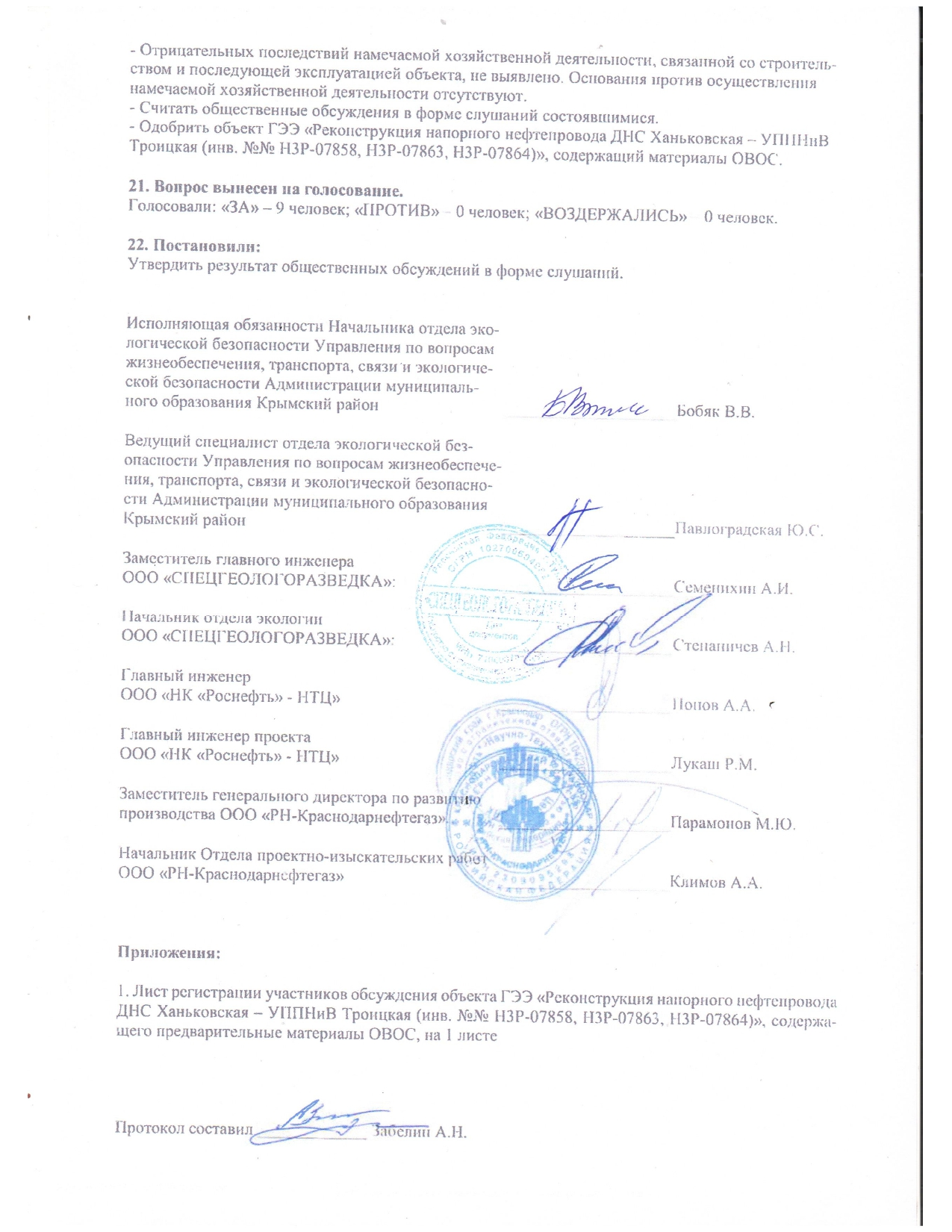 